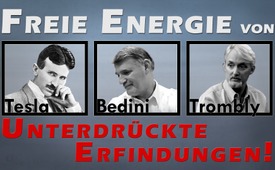 Freie Energie von Tesla, Bedini, Trombly und Co: Unterdrückte Erfindungen!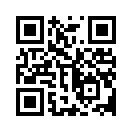 Nikola Tesla, Erfinder, Physiker und Elektroingenieur war eines der größten Genies des letzten Jahrhunderts. Einige seiner Erfindungen nutzen wir noch heute tagtäglich. Doch diese eine Erfindung, durch die weltweit alle Menschen freien Zugang zu kostenloser Energie hätten, wurde bis heute unterdrückt. Auch bei anderen Forschern wurde mit extremsten Mitteln die Erfindung von Tesla gestoppt. Warum ist das so und cui bono: Wem nützt das?Nikola Tesla war eines der größten Genies des letzten Jahrhunderts. Er war ein Erfinder, Physiker und Elektroingenieur und war seiner Zeit weit voraus. Tesla lebte von 1856 bis 1943 und meldete mehr als 111 Patente an. Er entwarf Technologien, welche den Grundstein für viele Dinge legten, die wir heute ganz selbstverständlich täglich nutzen wie etwa das Radio, den Wechselstrom, Radar, Leuchtstoffröhren. 1924 war für Nikola Tesla jedoch ein äußerst tragisches Jahr. Denn nachdem er ein Patent für eine Freie Energiemaschine anmeldete, kündigten ihm plötzlich alle Investoren und er verlor daraufhin seine Aufträge und Fördermittel. Schließlich starb er verarmt und verschuldet in einem New Yorker Hotelzimmer.
Sofort nach seinem Tod drangen Regierungsorganisationen in sein Labor ein und beschlagnahmten seine Aufzeichnungen und Tagebücher. Nikola Tesla träumte von kostenloser Freier Energie für alle. 
Dennoch - einige Jahrzehnte später begann der US-amerikanische Ingenieur für Elektrotechnik und Erfinder, John Bedini, seine Arbeit mit Teslas Theorien der Strahlenenergie. Er erfand ein Sortiment von Akkuladegeräten, die mehr Energie erzeugen, als diese brauchen um zu laufen. Er kündigte an, dass er diese für geringe Kosten zum Verkauf anbieten werde. Bald darauf wurde sein Labor überfallen und er wurde davor gewarnt, diese Maschinen zu produzieren. Wegen seiner Sicherheit musste er die Werbung für seine Freie Energie-Geräte aufgeben.
Dem leider nicht genug, stoppte sogar die US-Verwaltung Freie Energie-Generatoren
Der moderne Erfinder, Adam Trombly, wurde von Teslas Arbeiten inspiriert und baute einen Dynamo, sozusagen einen Gleichstromgenerator, der auf elektrische Energie direkt aus der Luft zugriff. Trombly wurde eingeladen, die Wirkungsweise seiner Generatoren vor den Vereinten Nationen und dem US-Senat zu demonstrieren. Aber diese Vorführungen wurden von der US-Verwaltung unter George W. Bush behindert und schließlich gestoppt. Daraufhin  wurde das Gerät bei einer Regierungsrazzia beschlagnahmt.

Gigantischer Profit für wenige kontra gigantischer Nutzen für alle
John Hutchison hat in seinen unermüdlichen Forschungen mit Radiowellen und Elektrostatik einige Experimente des Physikers Nikola Tesla nachgestellt. Mit seinen Geräten bringt er Gegenstände aus unterschiedlichsten Materialien mit wenig Energieaufwand zum Schweben. In anderen Experimenten verändern Metalle ihre kristalline Struktur, indem sie geleeartig werden oder zerplatzen. Auch gelang ihm Metall mit Holz zu verschmelzen, ohne dass das Holz versengt wurde. Er selbst weiß nicht, welche enormen Kräfte dahinter stecken. Wenn sie aber erschlossen werden könnten, wäre deren Nutzen gigantisch. Mit Materialien aus der Natur, wie z.B. Steinen, soll Hutchison Nullpunktenergiebatterien gebaut haben, die sich nie erschöpfen. Mit Nullpunktenergie, auch Raumenergie genannt, ist die im Vakuum des Weltalls unbeschränkt zur Verfügung stehende Energie gemeint. Laut eigenen Angaben wirkt er mit seinen Erfindungen der Umweltverschmutzung entgegen und bietet Hilfe für die Dritte Welt an. Jeder könne sich solche Batterien leisten oder selbst herstellen. 
Doch genau diese Weiterverbreitung wird derzeit von Wissenschaftskreisen behindert, da ein gigantischer Profit für die Energiebranche auf dem Spiel steht.von stl./ls./uzu.Quellen:https://www.kla.tv/536
https://teslabauplan.com/nikola-tesla
https://www.psiram.com/de/index.php/John_Bedini
https://www.youtube.com/watch?v=mqPgrf7tais
https://www.youtube.com/watch?v=-pRfGVHU_QgDas könnte Sie auch interessieren:#FreieEnergie - www.kla.tv/FreieEnergie

#NikolaTesla - www.kla.tv/NikolaTesla

#Naturwissenschaften - www.kla.tv/naturwissenschaftenKla.TV – Die anderen Nachrichten ... frei – unabhängig – unzensiert ...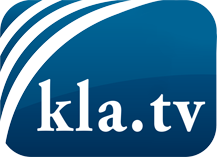 was die Medien nicht verschweigen sollten ...wenig Gehörtes vom Volk, für das Volk ...tägliche News ab 19:45 Uhr auf www.kla.tvDranbleiben lohnt sich!Kostenloses Abonnement mit wöchentlichen News per E-Mail erhalten Sie unter: www.kla.tv/aboSicherheitshinweis:Gegenstimmen werden leider immer weiter zensiert und unterdrückt. Solange wir nicht gemäß den Interessen und Ideologien der Systempresse berichten, müssen wir jederzeit damit rechnen, dass Vorwände gesucht werden, um Kla.TV zu sperren oder zu schaden.Vernetzen Sie sich darum heute noch internetunabhängig!
Klicken Sie hier: www.kla.tv/vernetzungLizenz:    Creative Commons-Lizenz mit Namensnennung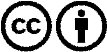 Verbreitung und Wiederaufbereitung ist mit Namensnennung erwünscht! Das Material darf jedoch nicht aus dem Kontext gerissen präsentiert werden. Mit öffentlichen Geldern (GEZ, Serafe, GIS, ...) finanzierte Institutionen ist die Verwendung ohne Rückfrage untersagt. Verstöße können strafrechtlich verfolgt werden.